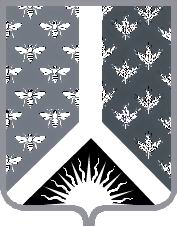 СОВЕТ НАРОДНЫХ ДЕПУТАТОВ НОВОКУЗНЕЦКОГО МУНИЦИПАЛЬНОГО РАЙОНАР Е Ш Е Н И Е от 26 ноября 2019 г. № 96-МНПАОб утверждении Прогнозного плана (программы) приватизациимуниципального имущества Новокузнецкого муниципального района на 2020 годПринято Советом народных депутатовНовокузнецкого муниципального района26 ноября 2019 г.1. Утвердить Прогнозный план (программу) приватизации муниципального имущества Новокузнецкого муниципального района на 2020 год согласно приложению к настоящему Решению.2. Настоящее Решение вступает в силу после его официального опубликования с 1 января 2020 года.Председатель Совета народных депутатов Новокузнецкого муниципального района                                                                             Е.В. ЗеленскаяГлава Новокузнецкого муниципального района	                                                                           А.В. ШарнинПрогнозный план (программа) приватизации муниципального имущества Новокузнецкого муниципального района на 2020 год1. Цели и задачи приватизации муниципального имуществаПрогнозный план приватизации муниципального имущества и основные направления политики Новокузнецкого муниципального района в сфере приватизации на 2020 год разработаны в соответствии  с подпунктом 3 пункта 1 статьи 15 Федерального  закона от 06.10.2003 № 131-ФЗ «Об общих принципах организации местного самоуправления в Российской Федерации», пунктом 3 статьи 2 Федерального закона от 21.12.2001 № 178-ФЗ «О приватизации государственного и муниципального имущества»,  пунктом 2.1 решения Новокузнецкого районного Совета народных депутатов от 10.11.2008 № 8-МНПА «Об  утверждении Положения о порядке и условиях приватизации муниципального имущества».Настоящий Прогнозный план устанавливает основные цели, задачи приватизации муниципального имущества Новокузнецкого муниципального района, конкретный перечень муниципального имущества, подлежащего приватизации, и мероприятия по его реализации.Основной задачей приватизации муниципального имущества в 2020 году как части формируемой в условиях рыночной экономики системы управления муниципальным имуществом является оптимизация структуры муниципальной собственности за счет приватизации муниципального имущества, не используемого для обеспечения функций и задач органов местного самоуправления Новокузнецкого муниципального района.Главными целями приватизации в 2020 году являются:обеспечение поступления неналоговых доходов в бюджет Новокузнецкого муниципального района от приватизации муниципального имущества;сокращение расходов бюджета Новокузнецкого муниципального района на содержание неэффективно используемого имущества.Основные принципы формирования Прогнозного плана приватизации муниципального имущества:экономически обоснованный выбор объектов, подлежащих приватизации (аренда которых не обеспечивает соответствующего поступления средств в бюджет района, в неудовлетворительном техническом состоянии, не востребованных на рынке аренды);установление способов приватизации, обеспечивающих максимальный доход в бюджет района.Реализация указанных задач будет достигаться за счет принятия решений о способе и цене приватизируемого имущества на основании независимой оценки имущества. Начальная цена продажи объектов недвижимости будет устанавливаться на основании рыночной стоимости, определенной в соответствии с требованиями  статьи  8  Федерального закона от 29.07.1998 №135-ФЗ «Об оценочной деятельности в Российской Федерации».Приватизация зданий, сооружений, объектов незавершенного строительства осуществляется одновременно с отчуждением земельных участков, занимаемых такими зданиями, сооружениями, объектами незавершенного строительства и необходимых для их использования, за исключением случаев, установленных действующим законодательством.Приватизация объектов муниципальной собственности, указанных в Программе приватизации, не повлияет на структурные изменения в экономике муниципального образования «Новокузнецкий муниципальный район», в том числе в конкретных отраслях экономики.2. Перечень объектов муниципальной собственности,планируемых к приватизации в 2020 годуПриложение к решению Совета народных депутатов Новокузнецкого муниципального района от 26 ноября 2019 г. № 96-МНПА«Об утверждении Прогнозного плана (программы) приватизации муниципального имущества Новокузнецкого муниципального района на 2020 год»№п/пНаименованиеобъектаМестонахождениеХарактеристики                объектаСрокприватизации1.ЗданиеКемеровская область, Новокузнецкий район, п. Зеленый луг, в 157 м в юго-восточном направлении от жилого дома с адресом: Кемеровская область, Новокузнецкий район, п. Зеленый луг, ул. Кирова, д. 3Кадастровый номер 42:09:1407002:544,площадь 1283,3 кв. м.1 квартал 2.ПАЗ 3205370Кемеровская область, Новокузнецкий район,  с. Атаманово, ул. Центральная, д. 99бИдентификационный номер VIN Х1М3205СХВ0006098Регистрационный знак Т 623 АТ 1422 квартал3.ГАЗ-2705Кемеровская область, г. Новокузнецк, пр. Буркацкого, д. 3Идентификационный номер VIN ХТН27050010194754Регистрационный знак У 705 ВТ 1422 квартал4.CHEVROLET NIVAКемеровская область, Новокузнецкий район, с. Бунгур, ул. Ленинская, д. 16аИдентификационный номер VIN Х9L212300C0376808Регистрационный знак Т 017 АТ 1422 квартал